LACOMBE MINOR HOCKEY ASSOCIATION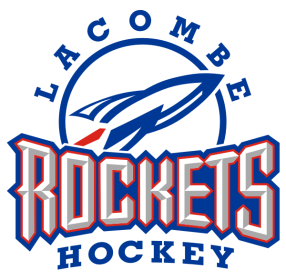  OPERATIONAL COMMITTEE MEETINGUPPER MEETING ROOMLMHA OFFICELACOMBE, ALBERTAJuly 11th, 2016 at 7pmPaul Pearson called the meeting to order at 7:06 pmPRESENT:Renee Rudolph		George Saganis		Paul Pearson		Tom McKinlayJacqui Rider		Angela Nygaard		Lori McCreaTania Dundas		Alison Stangeland		Justin BouchardTrish Jevne		Troy Rider		Edith McKinlayPaul Pearson occupied the chair, Angela Nygaard acted as secretary. APPROVAL OF MINUTES          Trish Jevne moves “That the Committee accept the minutes Operating Committee Meeting held June 6th, 2016 as presented”. Alison Stangeland second. Motion carriedBUSINESS ARISING FROM MINUTESAdditions to Unfinished Business - noneAPPROVAL OF AGENDA3.1	            Additions to New Business - none3.2               George Saganis moves “The Committee approve the agenda as presented.” Angela Nygaard second.                     Motion carried.EXECUTIVE REPORTSPRESIDENT Paul Pearson – The City has offered sponsorship packages for different aspects of the arena with Gary Moe Chrysler being the title sponsor. Three more sponsors will soon be named, one for each ice surface and one for the scoreboard. There is also a non-compete clause meaning LMHA will no longer be able to hang our Thank You to our Sponsors banners in the arena. Other options will be explored, thinking radio, newspaper, social media, etc. Maybe featuring each sponsor for a week or a month? Anyone with suggestions is asked to contact Paul.   - LMH’s logo will be going in on the back ice at a cost of $1500.     VICE PRESIDENT George Saganis	-   Nothing to reportREGISTRAR Jacqui Rider – Attended the Hockey Alberta AGM and it was fantastic! Would like for Paul to attend next year. LMH is comparing well to other associations with some credit going to our Bears program and half ice initiation program. Hockey Alberta does not think they will mandate the half ice program.- Registration Numbers: (LMHA) 9 Bears, 36 Initiation, 48 Novice, 30 Atom, 38 Peewee, 30 Bantam & 24 Midget  (CAS) 27 Peewee, 41 Bantam & 30 Midget (Lacoka) 5 Peewee, 4 Bantam & 8 Midget- Pictures will take place on October 12th and 13th on ice.  	 SECRETARY Becky Ramsay – Absent. Emailed report – Required paperwork has been sent in to update our corporate file with the Societies Act. - Would like to post more info regarding upcoming meetings to give our members the opportunity to voice concerns or share suggestions regarding topics on the agenda.- Directors please let your coaches and managers know to contact me should there be any important events or accomplishments their teams would like sharedTREASURER Renee Rudolph – Report attachedPAST PRESIDENT Brent Talsma – Absent. Emailed report – It is very important that our association is on top of how the City’s arena sponsorship contracts will affect LMH’s current and future sponsorship opportunities!DIRECTORS INTRODUCTIONSBEARS Brent Sieben - AbsentINITIATION Jody Blokland - Absent   NOVICE Jason Towers - AbsentATOM Justin Bouchard – Nothing to report PEE WEE Mike Wagner - Absent BANTAM Lori McCrea – Nothing to reportMIDGET Edith McKinlay – Nothing to reportFEMALE Tom Fisher - AbsentGOVERNER of DIRECTORS Kyle Bruns – Absent. Phoned report in – Directors should begin coordinating evaluators as well as drills to be used for evaluations.Directors are asked to email registrants in their divisions to remind anyone interested in coaching to fill out an application form.  COMMITTEE REPORTSREFEREE-IN-CHIEF Josh Smith – Absent. – Ref clinic has been booked for September 18th.GAME & CONDUCT Josh Smith –  Absent.ICE CONVENOR Angela Nygaard – Waiting on CAS for ice submissions from the other associations in the zone.Back ice going in September 24thGenerals ice slot for September will be Wednesday’s 8:00 to 9:30 pm. From October on it will be Wednesday’s 8:15 to 9:45 pm. Leaving 7:15 to 8:00 pm for LMH, not happy about it as it will be difficult to fill being only 45 minutes long.Special event ice is booked; Initiation February 4th, 2017  ;Atom February 10th to 12th  ;AA playoff March 9th to 12th  ;Novice March 17th to 19thFUNDRAISING CONVENOR Tia Vandermeer – AbsentREFEREE ASSIGNOR (Upper) Anita Brown -  AbsentREFEREE ASSIGNOR (Lower) Alison Stangeland – Ref cheques are held in the Skate Shack.SPONSORSHIP CHAIR Tania Dundas & Shauna Swier –  New letter has been sent out, advertising commitments will need to be updated. Shawna will get a list to Kari of sponsors for invoices and receipts to be completed. TOURNAMENT CHAIR Wallis Hotte – AbsentCOACH MENTORS Tom McKinlay & Brent Talsma – Nothing to report.  	APPAREL ASSISTANT Trish Jevne – Looking to expand LMH’s line by including car and/or helmet stickers. TBS has requested a letter stating what we do and do not allow to happen with the LMHA logo.No apparel night this season, rather, we will request some sizers from TBS for teams to look atSOUTH CENTRAL ALBERTA HOCKEY LEAGUE REPRESENTATIVE Troy Rider – SCMHA has a new president – WiltonFees are $2000 per team. Ice will be in August 1st, Angela has scheduling coveredAll league play will be complete by March 5th, 2017. Playoff weekend is scheduled for March 9th to 12th, 2017. With Provincials weekend possibly taking place March 30th to April 2nd, 2017A meeting with Troy, Tom and Paul needs to be set up to finalize the coach documentAA ZONE REP Troy Rider – Tournament format was voted in and Lacombe has applied to host one division March 9th to 12th.UNFINISHED BUSINESS 7.1             NoneNEW BUSINESS     NoneADJOURNMENT9.1	        Paul Pearson adjourned the meeting 	Next meeting August 8th, 2016                                                                                                                                                           -------------------------------------------------------------------------PAUL PEARSON, PRESIDENT------------------------------------------------------------------------EXECUTIVE MEMBER(please indicate position and print name)